УТВЕРЖДАЮПроректор по научной работе___________В.Ф. Исламутдинов«_____»_____________20___г.ПАМЯТКАдля пользователей по регистрации в ВЧЗ диссертаций РГБ и заказу диссертации на печатьПамятка разработана на основе:«Памятки для пользователей по регистрации в ВЧЗ диссертаций РГБ и заказу диссертации на печать» ПМ-01-2016.Порядок действий при осуществлении процесса:Регистрация пользователяРегистрация пользователя в ВЧЗ РГБ производится в следующем  порядке.Пользователь самостоятельно подает заявку на регистрацию, заполнив представленную анкету на сайте vchz.rsl.ru/register.Список полей в анкете для заполнения при регистрации:E-mail* – используется для входа пользователя в свой аккаунт;Пароль* Фамилия*;Имя*;Пол*;Дата рождения* – в формате ДД/ММ/ГГГГ;Номер паспорта*;Отрасль знаний*;Образование*;– Мобильный телефон (заполняется по желанию) – используется для входа пользователя в свой аккаунт в формате +7(ххх)ххххххх;Согласие на обработку персональных данных – нужно поставить «галочку».После подачи заявки на регистрацию пользователю необходимо обратиться к сотруднику зала электронной информации Научной библиотеки для проверки данных, создания аккаунта, доступа в ВЧЗ РГБ. Если пользователь уже был регистрирован в РГБ, то повторно не нужно подавать заявку на регистрацию, необходимо воспользоваться кнопкой восстановления пароля.Заказ диссертации на печатьЗарегистрированный пользователь ВЧЗ РГБ может оформить заказ диссертации на печать следующим образом:При просмотре документа необходимо добавить страницы или весь документ в корзину (отобранные документы),  нажав на панели сверху кнопку в виде корзины: 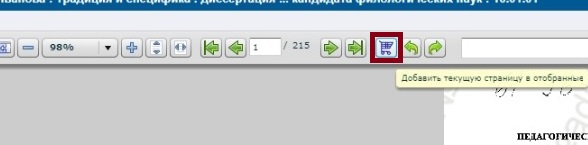 Создать очередь на печать, нажав на иконку в виде принтера возле соответствующего документа или страницы. Проставление признака сопровождается сменой внешнего вида иконки, на которой появляется зеленая «галочка»: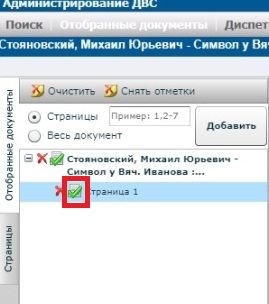 Печать документов производится сотрудником зала электронной информации Научной библиотеки по устному запросу пользователя после создания заказа диссертации на печать. Для распечатки диссертации доступно 30% текста, авторефераты диссертаций доступны для скачивания и распечатки в полном объеме.РАЗРАБОТАНО:СОГЛАСОВАНО: